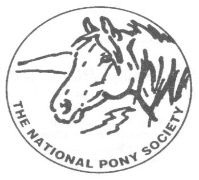 NPS AREA 4NORTH OF ENGLAND SUMMER SHOWMONDAY 29th AUGUST 2022CAMDEN EQUESTRIAN CENTRENUN MONKTONYO26 8EHSCHEDULEIncorporating the:-The NPS Area 4 MP Gloss Products UK Ltd Northern Breeders 2022 In Hand Final and The Topspec Ridden Supreme of Show 2022A donation from any surplus from the show will be made to the Air AmbulancePOSTAL ENTRIES CLOSE 13TH AUGUST PLEASE SEND TO: Dr Cher Cartwright, Carousel, Daisy Lea Lane, Sowerby Bridge, Halifax, HX6 1PN. Telephone: 07949 853320 or 01422 839323ONLINE ENTRIES CLOSE 20th AUGUSThttp://www.npsarea4.comNO ENTRIES ON THE DAYNATIONAL PONY SOCIETY - Area 4:  Yorkshire, Northumberland, Cleveland, Co. Durham, Humberside and Tyne & Wear.  The aim of staging this show is to promote and encourage the breeders of Mountain & Moorland and Riding Ponies in the North of England.  Our grateful thanks go to all whom have helped by sponsoring the classes at the Show.POSTAL ENTRY FORMS, must be signed and received no later than 13TH AUGUST with the correct fees and sent to THE ENTRIES SECRETARY Carousel, Daisy Lea Lane, Sowerby Bridge, Halifax, HX6 1PN. Please include a C5 SAE for return of back numbers. For online entries the back number will be contained within your email entry confirmation, please make your own number and bring to the show. NO SUBSTITUTE ENTRIES WILL BE ACCEPTED NOR REFUND OF ENTRY FEE WILL BE GIVEN. Refunds will only be made when accompanied by a Vet's certificate.  An administration fee of £5 per entry will be deducted The Committee reserve the right to cancel or amalgamate classes with insufficient entries.The Committee reserve the right to measure any type of class by their official Veterinary Surgeon unless a valid JMB Height Certificate is presented. Youngstock and Adults may be measured at random.  No responsibility will be accepted by the Committee, their stewards or other assistants for anything that may happen to exhibitors, their assistants or members of the public, their property or animals in connection with or arising out of this show.  It shall be a condition of entry that each exhibitor agrees to indemnify the Committee against any legal action arising there from.The Committee reserve the right to change the judges after the publication of the Schedule. All disputes shall be settled by the Show Committee, whose decision shall be final.  All objections shall be made in writing to the Secretary within 30 minutes of the class finishing, accompanied by a fee of £30 which may be forfeited to the funds of the Society in the event of the objection being overruled.All Stallions and Colts 2 years old or over, must hold a stallion licence unless otherwise governed by their individual breed society. Ridden STALLIONS MUST WEAR A BRIDLE DISC. In hand Stallions are advised to wear a bridle disc.All previous trophies must be returned to Mrs Jeanette Nielson, 20 Hill Crescent, Burley in Wharfedale, Ilkley West Yorkshire LS29 7QG by FRIDAY 5 AUGUST 2022Stabling is available at the venue for the Sunday night and show day, this can be booked at the time of entry £25 per stable, please bring your own bedding and remove before leaving. All stables to be vacated on the show day. A deposit of £20 per stable will be required on arrival which will be put into an envelope  and will be refunded on the day of the show once stable is confirmed clean.On no account must any horse or pony be exercised in hand or ridden in any other area than designated.Horse boxes and trailers must be parked in the Horse box and Trailer Park and nowhere else. Roadways and access areas must not be blocked. 1st and 2nd Prize-winners are eligible for Championships unless otherwise stated. Please read the schedule carefully to see if you have qualified. The Committee regret that some classes will clash. It is the exhibitor’s responsibility to make sure they are at the ring on time for their class. It is requested that anyone in the ring must be suitably attired.Numbers of ponies stripped in a class will be up to the discretion of the Judge. Correctly secured British Standard Skull Cap/Riding Hat must be worn at all times when mounted.No spurs to be worn in M&M Ridden Classes.  No whips to exceed an overall length of 75 cms (30")In all M & M classes ponies must be registered in the main body of their respective stud books. Part breds are not eligible. Registration certificates must be in the correct owner's name.Unless otherwise stated all ages of riders or handlers are taken as of 1st January of the current year. The only exception is lead rein classes where the child must be at least 3 years old on the day of the show. Handlers of lead rein ponies must be 16 years old or over. NPS Rules: All ponies competing in NPS affiliated classes need to be microchipped. In all In-hand classes handlers of stallions must be 14 years or over. In Mountain and Moorland classes riders of stallions must be 12 years or over for small breeds and 14years and over for large breeds. In all qualifying classes the owner’s membership card must be produced in the ring to receive the qualification.Please refrain from mucking out horseboxes on the Showfield. Please take your litter home with you. QualifiersHorse of the Year Show 2022 Ridden – M&M Mini Pony of the Year (LR/FR),Thor Atkinson Steel Fabrications Ltd. M&M Working Hunter Pony of the Year, Junior Mountain & Moorland Ridden Pony of the Year sponsored by UK Ponies & Horses Limited.The Price Family Horse of the Year Show Supreme In Hand 2022Royal International Horse Show 2023 – British Skewbald and Piebald RiddenThe BSPS New Horizon Plastics Heritage Ridden Semi-Final 2022The London International Horse Show SSADL Home Produced Mixed Direct Route Qualifier 2022NPS Summer Championships 2023 – MM-OR, MM-NR, MM-JR, MM-LR, MM-FR, MM-WHP, TS-WHP, O-PBIH, MM-IH, MM-HPIH, SP-IH, HP-IH, H-IH, SM-MMR, SM-MMIH, SM-SPIH, SM-HPIH, BI-IHENTRY FEE AND PRIZE MONEY - NO ENTRIES ON THE DAYHorse of the Year Show classes  – Entry Fee £40Includes £16 Horse of the Year Show contribution.Prize Money – 1st £30, 2nd £20, 3rd £10, 4th £5BSPA RIHS Qualifying Classes – Entry Fee £35 Includes £10 RIHS contributionPrize Money – 1st £25, 2nd £15, 3rd £10, 4th £5BSPS Olympia Semi Final Qualifying classes – Entry fee £20Prize Money 1st £20, 2nd £15, 3rd £10, 4th £5, London International SSADL – Entry fee £30Includes £10 contributionPrize Money 1st £20, 2nd £15, 3rd £10, 4th £5, All Other Classes £15  Prize Money – 1st £10, 2nd £8, 3rd £5Foal Classes £3 per entry – No Prize MoneyPostal entries close 13th August: Dr Cher Cartwright, Carousel, Daisy Lea Lane, Sowerby Bridge, Halifax, HX6 1PN Tel: 07949 853320Online entries close 20th August http://www.npsarea4.com1st Prize money only will be paid where there are 4 or less catalogued entriesPRIZE MONEY TO BE COLLECTED ON THE DAY FROM THE SECRETARIES OTHERWISE WILL BE FORFEITED NPS AREA 4 COMMITTEEPresident - Mrs M TaylorChairman – Mrs C DukeCommittee Mrs B McGrath, Mr M Pickles, Mr JF Harforth, Mr S Howard, Mrs P Dorman, Mrs M Walker, Dr C Cartwright, Mrs J Nielson, Mr P Taylor, Mrs D Hadwen, Mr R Waite,Mrs K Waite, Miss H Atkinson, Mr R Parsons, Mr S StaffordWelfare Officers: Mrs P Dorman, Mrs M Taylor (01757 269457) & Mrs C Duke (01833 627008) NPS AREA 4 AGM  SUNDAY 27 NOVEMBER 2022Bridge Inn, Walshford, Nr WetherbyTo be followed by lunch in the CarverySponsorshipTHANK YOU TO TOPSPEC FOR SPONSORING THE SUPREME IN HAND AND RIDDEN CHAMPIONSHIP & M P GLOSS PRODUCTS UK LTD FOR SPONSORING THE NORTHERN BREEDERS IN HAND FINAL We are extremely grateful for all sponsorship received. If you would like to sponsor, we have a number of sponsorship packages available please contact Christine Duke (01833 627008) for more information chris.duke008@btinternet.com £25.OO CLASS DONATION/SPONSORSHIP Morning/Afternoon Light Refreshments, Name in Show Catalogue£75.00 CLASS DONATION/SPONSORSHIPTwo Lunch Tickets, Name in Show Catalogue, Web Site Link£150.00 DONATION/SPONSORSHIPMorning/Afternoon Light Refreshments, Two Lunch Tickets, Name in Show Catalogue, Web Site Link, Half Page Advert in Show Catalogue (Sponsor to be responsible for all correct artwork sending)£200.00 RING DONATION/SPONSORMorning/Afternoon Light Refreshments, Four Lunch Tickets, Name in Show Catalogue, Web Site Link, Half Page Advert in Show Catalogue (Sponsor to be responsible for all correct artwork sending), Banners (Sponsor to provide)JudgesRIDING PONY BREEDING SECTIONJUDGE: Mrs J GriffinThe NPS Kalusta Stud British Riding Pony (Show Pony) In-Hand Supreme National Championship. 	         	You do not have to be a member of the NPS to compete in these classes. However, the highest placed pony (except foals) owned by either an NPS Qualifying or life member in each of the following classes and not exceeding 148cms at maturity will qualify for the NPS Summer Championship 2023. Qualification may go no lower than third place. Ponies must be registered in the NPS British Riding Pony Stud Book, Register, Appendix, International or Sports Pony section of the BRPSB, the GSB, the AHSB, the AASB or registered in the main body of their respective Mountain & Moorland Stud Books.  Part-Breds are not eligible unless entered in the NPS British Riding Pony Stud Book, Register, Appendix, International or Sports Pony section of the BRPSB. All foals must be three weeks old or over on show day. Heights for Youngstock Classes  				1 Year		2 Year			3 Year122 cms (12.0hh)        	117 cm		120 cm			121 cm128 cms (12.2hh)        	123 cm		126 cm			127 cm	133 cms (13.0hh)        	128 cm		131 cm			132 cm138 cms (13.2hh)       	133 cm		136 cm			137 cm143 cms (14.0hh)        	138 cm		141 cm			142 cm148 cms (14.2hh)        	143 cm		146 cm			147 cm Kindly sponsored by Stanley Grange StudCLASS 1  	RIDING PONY BROOD MARE, 4 years old or over, in foal for the current year or with foal at footSPECIAL ROSETTES TO THE BEST MARE 		 a)	Not exceeding 128cms		 b)	Exceeding 128cms but not exceeding 138cms		 c)	Exceeding 138cms but not exceeding 148cmsCLASS 2     FOAL, progeny of mare exhibited in Class 1. The Foal winner to compete for the Supreme Champion Foal.CLASS 3  	RIDING PONY BARREN MARE OR GELDING, 4 years old or over1st and 2nd place in class 1 to 3 to compete in The Supreme Riding Pony Breeding Championship. HAIGHEND TROPHY kindly presented by Mrs A Batley to the Best Mare in class 1.CLASS 4	YEARLING Colt, Filly or Gelding, not to exceed 128cms at maturityCLASS 5	YEARLING Colt, Filly or Gelding, not to exceed 138cms at maturityCLASS 6	YEARLING Colt, Filly or Gelding, not to exceed 148cms at maturityCLASS 7	TWO YEAR OLD, Colt Filly or Gelding not to exceed 128cms at maturity                  CLASS 8	TWO YEAR OLD, Colt Filly or Gelding not to exceed 138cms at maturity                  CLASS 9	TWO YEAR OLD, Colt Filly or Gelding not to exceed 148cms at maturity                  CLASS 10	THREE YEAR OLD Colt, Filly or Gelding not to exceed 128cms at maturityCLASS 11	THREE YEAR OLD Colt, Filly or Gelding not to exceed 138ms at maturityCLASS 12	THREE YEAR OLD Colt, Filly or Gelding not to exceed 148cms at maturityCHAMPIONSHIP & SPECIALSThe Champion and reserve champion Youngstock to compete in the Supreme Riding Pony Breeding Championship. BASFORD TROPHY kindly presented by Mrs E J and the late Mr J Massarella to the Champion Pony Youngstock.RIDING PONY STALLIONCLASS 13		STALLION OR COLT 4 years old or over, not to exceed 148cms.  All Stallions and colts 4 years old or over must have a NPS or Breed Society Licence.  The 1st and 2nd place in class 13 to compete in The Supreme Riding Pony Breeding Championship. MOONDALE TROPHY, kindly presented by the late Miss C E Machin, to the best stallion.SUPREME BRITISH RIDING PONY (SHOW PONY) BREEDING CHAMPIONThe NPS/Area 20 British Riding Pony (Show Pony) In Hand Silver Medal Championship 2023The Silver Medal Rosette will go to the Champion, if owned by an NPS Qualifying or Life member. If the Champion is not owned by an NPS member the Silver Medal Rosette goes to the Reserve if it is owned by an NPS member. Silver Medal Rosette to go no lower than first Reserve (third) provided it is owned by an NPS member. The qualification goes to the Champion if owned by an NPS member and not already qualified for the final. If the Champion is not owned by an NPS Member or has already qualified then the qualification goes to the Reserve Champion, if owned by an NPS member, unless he has already qualified. Qualification to go no lower than first Reserve (third) provided owned by an NPS Member and not already qualified. Membership cards must be shown in the ring to receive the medal and/or silver medal qualification. The Champion is eligible to compete for The Price Family Supreme In-Hand Pony Championship and the Champion and Reserve the NPS Area 15 British Isles Area In Hand Championship. THE CLIFFORD ALTON MEMORIAL TROPHY presented by The NPS Area 4 Committee to the Supreme Riding Pony Breeding Champion. NPS British Riding Pony (Show Pony) Semi-Final Championship Qualifier for the Great British In Hand Show – Onley Equestrian Centre, Warwickshire 24th September 2022HUNTER PONY BREEDING JUDGE:   Mr D Puttock	The NPS/Team Charlesworth British Riding Pony (Show Hunter Pony) in Hand Supreme National ChampionshipPonies eligible for the championship final at NPS Summer Championships Show is the highest placed pony in the top three from the below classes (excluding foals) if owned by an NPS Qualifying or Life Member.  Show Hunter Ponies not exceeding 153cms at maturity must be registered in the NPS Riding Pony Stud Book, Register or Appendix, International or Sports Pony section of the BRPSB, the GSB, the AHSB, the AASB or registered in the main body of their respective Mountain & Moorland Stud Books, Part-breds are not eligible unless entered in the NPS Stud Book, Register or Appendix, International or Sports Pony section of the BRPSBCLASS 14	SHOW HUNTER PONY BROOD OR BARREN MARE, 4 years old or over, not exceeding 153cmsCLASS 15	SHOW HUNTER PONY FOAL, progeny of a mare exhibited in Class 14 to make a SHP at maturity (Winner to compete for the Supreme Champion Foal of the Show)CLASS 16	SHOW HUNTER PONY BARREN MARE OR GELDING, 4 years old or over, not exceeding 153cmsCLASS 17	YEARLING, 2 or 3 Year Old Colt, Filly or Gelding, to make a Show Hunter Pony not exceeding 153cms at maturityCLASS 	18	STALLION OR COLT 4 years old or over, not to exceed 153cms.  All Stallions and colts 4 years old or over must have a NPS or Breed Society Licence.  SUPREME SHOW HUNTER PONY BREEDING CHAMPIONSHIPThe NPS/Dowhills Stud British Riding Pony (Show Hunter Pony) In Hand Silver Medal Rosette Championship.  1st & 2nd  to compete in the Championship. The Silver Medal Rosette will go to the Champion, if owned by an NPS Qualifying or Life member. If the Champion is not owned by an NPS member the Silver Medal Rosette goes to the Reserve if it is owned by an NPS member. Silver Medal Rosette to go no lower than first Reserve (third) provided it is owned by an NPS member. The qualification goes to the Champion if owned by an NPS member and not already qualified for the final. If the Champion is not owned by an NPS Members or has already qualified then the qualification goes to the Reserve Champion, if owned by an NPS member, unless he has already qualified. Qualification to go no lower than first Reserve (third) provided owned by an NPS Member and not already qualified. Membership cards must be shown in the ring to receive the medal and/or silver medal qualification. The Champion is eligible to compete for The Price Family Supreme In-Hand Pony Championship and the Champion and Reserve the NPS Area 15 British Isles Area In Hand Championship. NPS British Riding Pony (Show Hunter Pony) Semi-Final Championship Qualifier for the Great British In Hand Show – Onley Equestrian Centre, 24th September. PINCHINTHORPE TROPHY kindly presented by Pinchinthorpe Stud to the Champion Pony.LIGHT HORSE BREEDINGJudge Mrs J Griffin	NPS / Dowhills Stud, Ottergayle Hack & Riding Horse In Hand Supreme Championship  The owner does not have to be an NPS member to enter the competition, to qualify or to enter the Final. The first placed Hack/Riding Horse in the below classes (excluding foals) will qualify for the final at NPS Summer Championship show. Qualification may go no lower than third place. CLASS 19       IN HAND HACK OR RIDING HORSE BROOD MARE.  4 years old and over, exceeding 148cm.  Certified in foal or with foal at foot.CLASS 20       FOAL Progeny of Mare from class above  CLASS 21      IN HAND HACK OR RIDING HORSE YEARLING To exceed 148cms at maturity.  CLASS 22      IN HAND HACK OR RIDING HORSE TWO YEAR OLD To exceed 148cms at maturity.  CLASS 23      IN HAND HACK OR RIDING HORSE THREE YEAR OLD To exceed 148cms at maturity.  CHAMPIONSHIP & SPECIALS1st & 2nd place to compete in the Championship. The Champion is eligible to compete for The Price Family Supreme In-Hand Horse Championship and the Champion and Reserve Champion the British Isles Area In Hand Championship. The best foal is eligible for the Supreme Foal Championship. NPS Hack & Riding Horse Semi-Final Championship Qualifier for the Great British In Hand Show – Onley Equestrian Centre 24th September.IN HAND HUNTER BREEDINGJudge  Mrs M C NimmoCLASS 24		HUNTER BROOD MARE   4 years old and over certified in foal or with foal at foot. Suitable for Breeding HuntersCLASS	25	FOAL  Progeny of Mare from class 24CLASS	26	HUNTER YEARLING a colt , filly or gelding foaled in preceding yearCLASS	27	HUNTER TWO YEAR OLD a colt, filly or geldingCLASS	28	HUNTER THREE YEAR OLD a colt, filly or geldingCHAMPIONSHIP & SPECIAL1st and 2nd place to compete for the Championship. The Champion is eligible to compete for The Price Family Supreme In-Hand Horse Championship .  The best foal is eligible for the Supreme Foal Championship. PART BRED IN-HAND SECTIONNPS Mole Valley Farmers Part-Bred In Hand National Championship Qualifier Eligible for the championship final at the NPS Summer Championship Show is the highest placed pony in the top three from the below classes if owned by an NPS Qualifying or Life Member. Part-bred Arab horse/pony to be registered in the part-bred or Anglo Arab section of the Arab Horse Society with a minimum of 12.5% Arab blood. Part-bred M&M horse/pony to be registered in the part-bred section of one of the M&M studbooks with minimum 12.5% of that breeds blood. Anglo and Part Bred Arab Judge:   Miss P Mallender	CLASS 29	YEARLING, 2 or 3 YEAR OLD colt, filly or gelding CLASS 30	4 YEAR OLD or OVER, Stallion, Mare or Gelding – rosette for best foalCHAMPIONSHIP & SPECIALS1st & 2nd place to compete in the Championship. The Champion is eligible to compete for The Price Family Supreme In-Hand Horse or Pony Championship and the Champion and Reserve Champion the British Isles Area In Hand Championship. The best foal is eligible for the Supreme Foal Championship.Part-bred Mountain & Moorland Judge Mrs C Frith	CLASS 31       YEARLING, 2 or 3 YEAR OLD Colt, Filly or Gelding CLASS 32	4 YEARS or OVER, Stallion, Mare or Gelding – rosette for best foalCHAMPIONSHIP & SPECIALS1st & 2nd place to compete in the Championship. The Champion is eligible to compete for The Price Family Supreme In-Hand Horse or Pony Championship and the Champion and Reserve Champion the British Isles Area In Hand Championship. The best foal is eligible for the Supreme Foal Championship. COXWOLD BLUE GROUSE TROPHY kindly presented by Mrs M Cranfield to the Champion.REGISTERED MOUNTAIN & MOORLAND PONIESThe NPS/Pottofields Stud M&M in Hand Summer Championships QualifierAll ponies to be registered in their respective Stud Books and all Registration Numbers to be quoted on entry forms.  Brood Mares to be 4 years old or over.  Foals accompanying mares to be 4 weeks old or over on show day. All stallions or colts 2 years old or over must hold a stallion licence unless otherwise governed by their individual breed society.  Exhibitors entering the following Welsh Section A, B, C or D classes please be aware of the following information from the Welsh Pony and Cob Society (WPCS). “Exhibitors will need to provide WPCS with certain personal information relating to yourself. Your privacy is extremely important to WPCS, so we want you to know exactly how we will use that personal information. Our full privacy notice setting out details information about matters such as what personal information we use, for what purpose we use it, what our legal basis for doing so is and who we share your personal information with, can be viewed on our website http://wpcs.uk.com if you would prefer to see a hard copy of our privacy notice please ask a member of WPCS staff to provide you with the same.” Highland Pony SocietyPonies must be registered in the full body of the Highland Pony Society Stud Book (including appendices A B & C) All competing Highland pony stallions aged 4yrs and over must be licensed with the Highland Pony Society.SHETLANDJudge:  Mrs L Clyne ThomasClasses are confined to SPS-BS Registered Ponies. Ponies must be named on the entry form. Three-year-old fillies with foals at foot may not be shown.  All foals must be a minimum of three weeks old on the day of the Show.  Only licensed stallions are eligible for entry into stallion classes. Ridden stallions must display a stallion badge. In hand stallions 3 years and over are advised to display a stallion bridle badge.  Children under 14 yrs old may not show colts (excluding foals) or entire males in In-hand classes. In the interests of safety, hard hats must be worn by all handlers aged 14 yrs or under in In-hand classes. Exhibitors should not kneel but remain standing whilst in the ring. CLASS 33	YEARLING Colt, Filly or GeldingCLASS 34	2 or 3 YEAR OLD Colt, filly or geldingCLASS 35	4 YEARS or OVER Mare, Gelding or Stallion - prize for the best foal CHAMPIONSHIP & SPECIALSJunior Championship for the best Shetland 3 years or under, eligible are 1st and 2nd place from the yearling and the 2/3year old.  Overall Shetland Championship, eligible are the Youngstock Champion and Reserve and the 1st and 2nd from the 4 year old and over. The Champion to compete in The Langfield Champion M & M Pony In-Hand and The Price Family Supreme In-Hand Pony . Rosette to best Foal – to go forward to Supreme Foal Championship. THE SHETLAND PONY STUD BOOK SOCIETY kindly offer Rosettes to the Champion, Reserve Champion, Best Gelding, Best Foal, Junior Champion & Reserve. STOCKACLOSE TROPHY kindly presented by Mr & Mrs Whitely to the Champion Pony. DARTMOOR PONIES JUDGE:  Mr L Anderson	CLASS 36	DARTMOOR STALLION or COLT, 2 years old or overCLASS 37	   DARTMOOR 4 YEARS OLD or OVER, Mare (without Foal at Foot) or GeldingCLASS 38	DARTMOOR BROOD MARE with foal at foot CLASS 39	DARTMOOR FOAL progeny of Mare exhibited in Class 38.  CLASS 40	DARTMOOR YEARLING, Colt, Filly or GeldingCLASS 41	DARTMOOR 2 or 3 YEAR OLD, Filly or GeldingCHAMPIONSHIPS & SPECIALSYoungstock Championship for the best Dartmoor 3 years of age and under. Overall Dartmoor Championship. The overall Dartmoor Champion is eligible to compete for The Langfield Champion M & M Pony In-Hand and The Price Family Supreme In-Hand Pony Championship. The Foal is eligible for the Supreme Foal Championship. DARTMOOR PONY SOCIETY kindly offers a Special Rosette to the Champion Registered Dartmoor exhibited by a Member. Membership card to be shown in the ring. WHINBERRY TROPHY kindly presented by Mrs J Saunders to the Champion Dartmoor Pony.EXMOOR PONIESJudge:   Mrs S Wooderson	CLASS 42	 YEARLING, 2 OR 3 YEAR OLD  Colt, Filly or GeldingCLASS 	43	4 YEARS OR OVER  Mare, Gelding or Stallion – Prize for the best foal1st and 2nd to compete for the Exmoor Championship. The Champion Eligible to compete for the Langfield Champion M & M Pony In-Hand and The Price Family Supreme In-Hand Pony Championship, Rosette to Best Foal – to go forward to Supreme Foal ChampionshipWELSH MOUNTAIN PONIES SECTION AJudge:   Mrs K Scott (Bryndefaid)CLASS 44	WELSH MOUNTAIN A STALLION or COLT, 2 years old or overCLASS 45	WELSH MOUNTAIN A 4 YEARS OLD or OVER, Mare (without Foal at Foot) or   GeldingCLASS 46	WELSH MOUNTAIN A BROOD MARE with foal at foot CLASS 47	WELSH MOUNTAIN A FOAL progeny of Mare exhibited in Class 46CLASS 48	WELSH MOUNTAIN A YEARLING Colt, Filly or GeldingCLASS 49	WELSH MOUNTAIN A 2 or 3 YEAR OLD Filly or GeldingCHAMPIONSHIP & SPECIALS1st and 2nd prize winners to compete for the Championship. The Champion is eligible to compete for The Langfield Champion M & M Pony In-Hand and The Price Family Supreme In-Hand Pony Championship. The best foal is eligible for the Supreme Foal Championship. GWYN RHOSYN TROPHY presented by the Gwyn Rhosyn Stud to the Champion Welsh Mountain Pony. WELSH PONY AND COB SOCIETY offers a Bronze Medal to the Champion Welsh A Mountain Pony (Subject to the conditions, affiliation and Medals Award Scheme of the Society).WELSH PONY SECTION B JUDGE: Mrs K Scott (Bryndefaid)CLASS 50	WELSH SECTION B STALLION or COLT, 2 years old or over		CLASS 51	WELSH SECTION B 4 YEARS OLD or OVER, Mare (without Foal at Foot) or  GeldingCLASS 52	WELSH SECTION B BROOD MARE with foal at foot CLASS 53	WELSH SECTION B FOAL progeny of mare exhibited in Class 52  CLASS 54	WELSH SECTION B YEARLING, Colt, Filly or GeldingCLASS 55	WELSH SECTION B, 2 or 3 YEARS OLD Filly or GeldingCHAMPIONSHIP & SPECIALS1st and 2nd prize winners to compete for the Championship. The Champion is eligible to compete for The Langfield Champion M & M Pony In-Hand and The Price Family Supreme In-Hand Pony Championship. The best foal is eligible for the Supreme Foal Championship. VARNDELL RIGHT ROYAL TROPHY presented by Mr S. Howard to the Champion Pony. WELSH PONY AND COB SOCIETY kindly offers a Bronze Medal to the Champion Welsh Section B (Subject to the condition, affiliation and Medals Award Scheme of the Society).DALES PONIES JUDGE:  Mrs R EastwoodCLASS 56	YEARLING, 2 or 3 YEAR OLD colt, filly or geldingCLASS 57	4 YEAR OLD OR OVER Mare, Gelding or Stallion – prize for the best foalCHAMPIONSHIP & SPECIALSThe 1st and 2nd prize-winners to compete for the Dales Championship. The Champion eligible to compete for The Langfield M & M Champion In-Hand and The Price Family Supreme In-Hand Horse or Pony Championship. Rosette to best Foal - to go forward to Supreme Foal Championship. The Fox Saddlers Trophy kindly presented to the Champion. The DALES PONY SOCIETY Special Rosette for the best Dales Pony will be awarded, membership card to be presented in the ring. FELL PONIESJudge  Mrs R Eastwood	CLASS 58	YEARLING, 2 or 3 YEAR OLD colt filly or geldingCLASS 59	4 YEAR OLD OR OVER Mare, Gelding or Stallion – prize for the best foalCHAMPIONSHIP & SPECIALSThe 1st and 2nd prize-winners to compete. The Champion eligible to compete for The Langfield M & M Champion In-Hand and The Price Family Supreme In-Hand Pony Championship. Best foal to go forward to Supreme Foal Championship. THE FELL PONY SOCIETY Special Rosette to the highest placed Fell Pony Society Member in the Championship. WALTROYD TROPHY kindly presented by the Waltroyd Stud to the Champion Fell Pony.NEW FOREST PONIESJudge Miss D SpearsCLASS 60	YEARLING, 2 or 3 YEAR OLD  colt, filly or geldingCLASS	61	4 YEAR OLD OR OVER Mare, Gelding or Stallion – prize for the best foalCHAMPIONSHIP & SPECIALThe 1st and 2nd prize winner to compete. Champion to compete in The Langfield M & M Champion In-Hand and The Price Family Supreme In-Hand Pony Championship Rosette to best foal – to go forward to Supreme Foal Championship. Winner to receive the Marleydenes Stud Trophy kindly presented to the best New Forest Pony.HIGHLAND PONIES JUDGE:   Mr E Mackechnie-GuireCLASS 62	YEARLING, 2 or 3 YEAR OLD colt filly or geldingCLASS 63	4 YEAR OLD OR OVER Mare, Gelding or Stallion – prize for the best foalCHAMPIONSHIP & SPECIALSClass 62 is a qualifier for the Highland Pony Society Youngstock Championship. The qualification card will be presented to the winner unless they have already qualified then it will pass to 2nd place (no lower). There will be two championship shows; the qualifying pony can choose which to enter. The qualifying pony does not need to be a Highland Pony Society Member at the time of qualifying but will need to be to enter the final. Entry fee to the final is free at which the Champion and Reserve will receive £100 and £50 respectively, all finalists will receive £15 and a finalist rosette.Highland Championship1st and 2nd prize-winners to compete. The Champion is eligible to compete for The Langfield M & M Champion In-Hand and The Price Family Supreme In-Hand Pony Championship. Best Foal to go forward to Supreme Foal Championship. DYKES TROPHY to the Champion Highland. THE HIGHLAND PONY SOCIETY kindly offer Special Rosettes to the highest placed Member of the Highland Pony Society.CONNEMARA PONIES JUDGE:    Miss D SpearsCLASS 64	YEARLING, 2 or 3 YEAR OLD colt filly or geldingCLASS 65	4 YEAR OLD OR OVER Mare, Gelding or Stallion – prize for the best foalCHAMPIONSHIP & SPECIALSConnemara Championship 1st and 2nd prize-winners to compete. The Champion eligible to compete for The Langfield M & M Champion In-Hand and The Price Family Supreme In-Hand Pony Championship. Best Foal to go forward to Supreme Foal Championship. SIOBHAN TROPHY kindly presented by Mrs C P Martel to the Champion Connemara Pony. THE BRITISH CONNEMARA PONY SOCIETY kindly offer a Special Rosette to the Highest Placed member of the BCPS.WELSH PONY (COB TYPE) SECTION C JUDGE:  Mrs MC Nimmo (Duntarvie)CLASS 66	WELSH SECTION C STALLION or COLT, 2 years old or over		CLASS 67	WELSH SECTION C 4 YRS OLD or OVER, Mare (without Foal at Foot) or GeldingCLASS 68	WELSH SECTION C BROOD MARE with foal at foot CLASS 69	WELSH SECTION C FOAL progeny of mare exhibited in Class 68.  CLASS 70	WELSH SECTION C YEARLING, Colt, Filly or GeldingCLASS 71	WELSH SECTION C, 2 or 3 YEARS OLD Filly or GeldingCHAMPIONSHIP & SPECIALS1st and 2nd prize winners to compete for the Championship. The Champion is eligible to compete for The Langfield Champion M & M Pony In-Hand and The Price Family Supreme In-Hand Pony Championship. The best foal is eligible for the Supreme Foal Championship. WELSH PONY AND COB SOCIETY kindly offers a Bronze Medal to the Champion Welsh Section C (Subject to the condition, affiliation and Medals Award Scheme of the Society). GLYNWYN TROPHY kindly presented by Mr & Mrs S R Heppenstall to the Champion.WELSH COB SECTION DJudge:  Mrs MC Nimmo (Duntarvie)CLASS 72	WELSH SECTION D STALLION or COLT, 2 years old or overCLASS 73	WELSH SECTION D 4 YRS OLD or OVER, Mare (without Foal at Foot) or GeldingCLASS 74	WELSH SECTION D BROOD MARE with Foal at foot CLASS 75	WELSH SECTION D FOAL  Progeny of a Mare in class 74  CLASS 76	WELSH SECTION D YEARLING Colt, Filly or GeldingCLASS 77	WELSH SECTION D 2 or 3 YEAR OLD Filly or GeldingCHAMPIONSHIP & SPECIALS1st and 2nd prize winners to compete for the Championship. The Champion is eligible to compete for The Langfield Champion M & M Pony In-Hand and The Price Family Supreme In-Hand Horse or Pony Championship. The best foal is eligible for the Supreme Foal Championship. WELSH PONY AND COB SOCIETY kindly offers a Bronze Medal to the Champion Welsh Section D (Subject to the condition, affiliation and Medals Award Scheme of the Society). EGRYN NEAUDD 2ND TROPHY kindly presented by Ms R M Travers to the Champion.HOME PRODUCED/AMATEUR IN HAND SECTIONNPS/Sharptor Stud Home Produced Mountain & Moorland In Hand ChampionshipJudge: Mrs C FrithClass 78 	Small Breeds, Any AgeClass 79 	Large Breeds, Any AgeThe above two classes are open to ponies owned by NPS members and non-members. Only ponies owned by NPS Qualifying or Life Members are eligible to qualify for the final at the NPS Summer Championships Show in 2023.  These classes are open to pure bred registered M&M ponies which are either stabled at home (without any paid assistance) or in a DIY yard and which since 1st January in the current year have not been shown by a producer or stabled in a producer’s yard other than on a DIY basis or at stud. Ponies shown in these classes must be produced and shown by the owner/spouse, or his/her Immediate family and who does not receive remuneration in cash or kind from working with ponies or horses. Please enter this class in the spirit it is intended. Competitors who contravene the above will be disqualified. Please see NPS Rule Book Section A3.6 for the full home produced definition. CHAMPIONSHIP & SPECIALS1st and 2nd prize winners to compete for the Championship. The Champion is eligible to compete for The Price Family Supreme In-Hand Horse or Pony Championship and the Champion and Reserve Champion the British Isles Area In Hand Championship.The Boston Stud Amateur Owner Produced In-Hand Pony SectionJudges:  Mrs H Horsfall  (MM) & TBC (RP/HP)No Stallions allowed in the following section. These classes may be amalgamated if insufficient entriesDefinition:  For the purpose of the Amateur Section the following definition of Professional will apply: 1	Any person who has received payment of any kind (including remuneration) for producing Ponies in or for the Show Ring will be deemed a Professional and will not be eligible. 2	Any Pony during the current year which has been produced, schooled, shown, etc. by any person described in No 1 will be deemed a Professionally produced Pony and will not be eligible.Small Breeds:	Dartmoor, Exmoor, Shetland, Welsh Sec A, Welsh Sec BLarge Breeds:	Dales, Connemara, Fell, Highland, New Forest, Welsh C, Welsh DCLASS 80	SMALL BREEDS MOUNTAIN & MOORLAND YOUNGSTOCK colt, filly or gelding, 3 years old and under CLASS 81	LARGE BREEDS MOUNTAIN & MOORLAND YOUNGSTOCK colt, filly or gelding, 3 years old and underCLASS 82	SMALL BREEDS MOUNTAIN & MOORLAND mare or gelding 4 years old and over.CLASS 83	LARGE BREEDS MOUNTAIN & MOORLAND mare or gelding 4 years old and over.CLASS 84	RIDING PONY YOUNGSTOCK colt, filly or gelding, 3 years old and under not to exceed 148cms at maturity.CLASS 85	HUNTER PONY YOUNGSTOCK colt, filly or gelding, 3 years old and under not to exceed 153cms at maturity.CLASS 86	RIDING PONY mare or gelding 4 years old and over not to exceed 148cms.CLASS 87	HUNTER PONY mare or gelding 4 years old and over not to exceed 153cms. CHAMPIONSHIP & SPECIALS1st & 2nd Prize-winners to compete for the Championship. The Champion to qualify for The Price Family Supreme In-Hand Horse or Pony Championship. Champion to receive the GOLDSBOROUGH PONY STUD Trophy. BRITISH SKEWBALD & PIEBALD IN-HAND SECTIONJUDGE:   Miss P MallenderOpen to members and non-members of the British Skewbald and Piebald Association. These classes are affiliated to the British Skewbald and Piebald Associated and are qualifiers for the World Championships of Colour National Championship Show September 2022. Classes will be judged under BSPA rules. Download from www.bspaonline.com. All stallions 4 years old and over must be graded licensed and registered by BSPA in order to compete and must carry into the ring their BSPA showing ID card and BSPA bridle discs to be worn. In order to qualify all owners and handlers must be members of the BSPA and all horse/ponies registered with BSPA prior to the show.  BSPA qualification cards must be produced in the ring and be signed by the judge otherwise qualification is invalid. The highest placed BPSA member amateur and junior in each class will qualify for the Amateur and Junior Supreme Championship Finals to be held at the BSPA WCC September 2022. Qualification cards must be signed in the ring. 1st – 3rd qualify in each class, unless more than 10 entries then 1st – 4th qualify. CLASS 88	BSPA Youngstock Plaited – 1,2 & 3 year old colt, filly or gelding (any height)CLASS 89	BSPA Youngstock Native, Traditional or Cob – 1,2 & 3 year old colt, filly or gelding  (any height)CLASS 90 	BSPA Sport Horse or Pony Youngstock – 1, 2 & 3 year olds colt, filly or gelding any heightCLASS 91	BSPA plaited – mare, gelding, stallion 4 years old or over any heightCLASS 92 	BSPA Native, Traditional or Cob - mare, gelding, stallion 4 years old or over any heightCHAMPIONSHIP 1st & 2nd Prize winners to compete. Champion eligible to compete for The Price Family Supreme In-Hand Horse or Pony Championship BRITISH SKEWBALD & PIEBALD RIHS RIDDEN SECTIONJudge:  Miss P MallenderThese classes are affiliated to the British Skewbald and Piebald Association and are qualifiers for the Royal International Horse Show, Hickstead 2023. Classes will be judged under BSPA rules. Download from www.bspaonline.com. All horses/ponies must be registered and all owners and riders BSPA members prior to the show. Rider’s age taken from 1st January. Membership and qualification cards must be carried in the ring by competitors and produced as required for inspection or signature. Failure to do so will mean disqualification. Spurs may not be worn in any pony class. Ponies 153cm or under (Shetlands exempt) must possess a current JMB height certificate. All stallions must be graded and licensed by BSPA for 2022 and have a BSPA stallion ID card and wear BSPA Stallion ID Disc. No rider under 14 may exhibit a stallion in any class. No competitor / owner / horse may compete in this class or enter the ring without current 2022 Membership of BSPA and a RIHS qualification card. Membership/horse registrations must be in place before you enter classes.Qualification: 1st place and the next unqualified competitor standing 2nd or 3rd qualify from each class. No competitor may qualifier from lower than 3rd place. BSPA Office: 01354 638226; email: bspashows@gmail.com. Skewbald and Piebald horse / ponies only. Highest placed Amateur and highest placed Junior in each class qualify for Amateur and Junior Supreme Championships Final to be held at the BSPA World of Colour Championship Show 2022. Cards to be shown and qualification card signed in the ring. All champion and reserve champion winners qualify for BSPA Star Championship at WCC 2022 CLASS 93	The BSPA RIHS Qualifier 2023 – ridden ponies not exceeding 153cm plaitedCLASS 94	The BSPA RIHS Qualifier 2023 – ridden ponies not exceeding 153cm traditional and native types (to be shown in their natural state) hogged cobsCLASS 95 	The BSPA RIHS Qualifier 2023 – ridden horses exceeding 153cm plaited (judge will ride)CLASS 96	The BSPA RIHS Qualifier 2023 – ridden horses exceeding 153cm traditional and native types (to be shown in their natural state) hogged cobs (judge will ride) CHAMPIONSHIP  1st & 2nd to compete. Champion & Reserve to go forward to the Topspec Supreme Ridden Championship RIDDEN MOUNTAIN AND MOORLAND CLASSESThe BSPS New Horizon Plastics Heritage Ridden Semi-FinalJudge:  Mrs H Horsfall (ride) & Mrs J Griffin (conf)Ponies, Owners and Riders must be BSPS members before the date of the Show to compete in the Heritage Classes. Classes will be judged under BSPS rules as per the 2022 BSPS Rule and Show Handbook. Animals must be the correct height for the breed as laid down in the individual breed standards.  The 1st and 2nd prize winners from each class will qualify for a Semi-Final to be held at the BSPS Heritage Championship Show at Arena UK (The qualification will NOT pass down the line). Classes are also qualifiers for the BSPS Classic Services Group Challenge.  Ponies that have been placed 1st in open Heritage Classes will qualify for the BSPS Binks Family Champion of Champions.CLASS 	97	The BSPS Heritage Ridden Dartmoor, Exmoor & Shetland 4 years old or over stallion, mare or gelding. Rider any age CLASS 	98	The BSPS Heritage Ridden Welsh A & B 4 years old or over stallion, mare or gelding. Rider any ageCLASS 	99	The BSPS Heritage Ridden New Forest & Connemara 4 years old or over stallion, mare or gelding. Rider any age.CLASS 	100	The BSPS Heritage Ridden Dales, Fell & Highland, 4 years old or over stallion, mare or gelding. Rider any age.CLASS 	101	The BSPS Heritage Ridden Welsh C 4 years old or over stallion, mare or gelding. Rider any ageCLASS 	102	The BSPS Heritage Ridden Welsh D 4 years old or over stallion, mare or gelding Rider any ageTHE B.S.P.S. HERITAGE RIDDEN CHAMPIONSHIP1st and 2nd Prize winners to compete for the Championship. Champion & Reserve to go forward to the Topspec Supreme Ridden Championship.The NPS/Picton M&M Novice Ridden National Championships You do not have to be a member of the NPS to compete in these classes. However, the highest placed pony owned by either an NPS Qualifying or life member will qualify for the NPS Summer Championship 2023.  Qualification may go no lower than third place. Open to stallions, mares or geldings 4 years old or over that have not won an open NPS affiliated mixed M&M ridden class, or qualified for HOYS, Olympia or RIHS Open M&M ridden, or qualified for the M&M Novice or Intermediate ridden final before 1st January in the current year (ponies can compete as novices for 2 consecutive years providing they do not submit an entry to the final in the first year). JUDGE:  Mrs S WoodersonCLASS 103	DARTMOOR, EXMOOR, SHETLAND 4 years old or over stallion, mare or gelding CLASS 104	WELSH A & B 4 years old or over stallion, mare or gelding CLASS 105	NEW FOREST & CONNEMARA 4 years old or over stallion, mare or gelding CLASS 106	DALES FELL & HIGHLAND, 4 years old or over stallion, mare or gelding CLASS 107	WELSH C & D 4 years old or over stallion, mare or geldingCHAMPIONSHIP & SPECIALS1st and 2nd Prize winners to compete for the Championship. Champion & Reserve to go forward to the Topspec Supreme Ridden ChampionshipThe NPS/Ringside Stud M&M Open Ridden National ChampionshipYou do not have to be a member of the NPS to compete in these classes. However, the highest placed pony owned by either an NPS Qualifying or life member will qualify for the NPS Summer Championship 2023. Qualification may go no lower than third place.  JUDGE:  Mr B Williams	CLASS 108	DARTMOOR, EXMOOR, SHETLAND 5 years old or over stallion, mare or gelding CLASS 109	WELSH A & B 4 years old or over stallion, mare or gelding CLASS 110	NEW FOREST & CONNEMARA 5 years old or over stallion, mare or gelding CLASS 111	DALES FELL & HIGHLAND, 5 years old or over stallion, mare or gelding CLASS 112	WELSH C & D 5 years old or over stallion, mare or geldingCHAMPIONSHIP & SPECIALS1st and 2nd Prize winners to compete for the Championship. Champion & Reserve to go forward to the Topspec Supreme Ridden Championship. The champion to receive the WATCHBANK TROPHY. NPS/The Nicholls Family Mountain and Moorland Ridden Silver Medal Rosette Championship  The Silver Medal Rosette will go to the Champion if owned by an NPS Qualifying or Life member. If the Champion is not owned by an NPS member the Silver Medal Rosette goes to the Reserve if it is owned by an NPS member. Silver Medal Rosette to go no lower than first Reserve (third) provided owned by an NPS member. The qualification goes to the Champion if owned by an NPS member and not already qualified for the final. If the Champion is not owned by an NPS Members or has already qualified then the qualification goes to the Reserve Champion, if owned by an NPS member, unless he has already qualified. Qualification to go no lower than first Reserve (third) provided owned by an NPS Member or not already qualified. Membership cards must be shown in the ring to receive the medal and/or silver medal qualification.Horse of The Year Show Junior Mountain & Moorland Ridden Sponsored by UK Ponies and Horses LimitedJudges: Mrs K Scott (Ride) Mr D Puttock (Conf) This competition is open to mares and geldings, four years old and over, to be registered in, and complying with the showing requirements of, the main body of their respective stud books.  Ponies must not exceed the height limits as stipulated by the relevant Breed Societies.  Partbreds are not eligible to compete.  Riders and Owners must be members of their respective Breed Society, NPS, Ponies (UK), The Showing Register or BSPS. These classes will be run in accordance with the general rules as set out in the Horse of the Year Show rulebook, a copy of which can be downloaded from www.hoys.co.uk. All Animals competing in Mountain and Moorland classes will be required to be in possession of a current/valid JMB height certificate within 28 days of the notification of qualification from HOYS or by the closing date of HOYS entries, whichever is sooner. Failure to do so may result in qualification of the pony being removed, at the discretion of GML.This is a Horse of the Year Show Qualifier, all data given upon entry of this class is provided to Grandstand Media Limited and stored on the Grandstand Entries System.  For full policy details please visit www.grandstandentries.com.Marks will be awarded in the following way: Show, freedom of action - 50 maximumBreed type and conformation - 50 maximum In the case of equality, the pony with the highest show, freedom of action mark will be deemed the winner. If there is still equality at this point, then the judges’ decision will be final. Please note that at Horse of the Year Show riders must not compete in both the Mountain & Moorland Lead Rein/First Ridden Pony of the Year and the Junior Mountain & Moorland Pony of the Year. This class is a qualifying class for Horse of the Year Show, NEC, Birmingham, 5th – 9th October 2022. Qualification will not pass below 3rd Place. Qualification will be verified by the Horse of the Year Show office.The class is divided into the two sections as follows:Class 113	Junior M&M Ridden Small Breed Pony Sponsored by UK Ponies & Horses Limited  – Open to Dartmoor, Exmoor, Shetland, Welsh Section A or Welsh Section B ponies.  Riders must have attained their 10th birthday before the 1st January in the current year, and not have attained their 14th birthday before the 1st January in the current year.Class 114 	Junior M&M Ridden Large Breed Pony Sponsored by UK Ponies & Horses Limited – Open to New Forest, Connemara, Fells, Dales, Highland, Welsh Section C and Welsh Section D ponies.  Riders must have attained their 10th birthday before the 1st January in the current year, and not have attained their 18th birthday before the 1st January in the current year.CHAMPIONSHIP 1st and 2nd prize winners to compete for the Championship. The Champion & Reserve to go forward to the Topspec Supreme Ridden Championship. The DOUTHWAITE Trophy kindly presented to the Champion. Classes 113-114 are also qualifiers for the NPS/Robinson M&M Junior Ridden National Championship.Horse of the Year Show Mountain & Moorland Mini Pony of the Year SectionJudges: Mrs MC Nimmo (Ride) and Mr E Mackechnie-Guire (Conf)This competition is open to mares and geldings, four years old and over registered in the main body of their respective Stud Books. Riders and Owners must be members of their respective Breed Society, NPS, Ponies (UK), The Showing Register, or BSPS.  These classes will be run in accordance with the general rules as set out in the Horse of the Year Show rulebook, a copy of which can be downloaded from www.hoys.co.uk. All Animals competing in Mountain and Moorland classes will be required to be in possession of a current/valid JMB height certificate within 28 days of the notification of qualification from HOYS or by the closing date of HOYS entries, whichever is sooner. Failure to do so may result in qualification of the pony being removed, at the discretion of GML.This is a Horse of the Year Show Qualifier, all data given upon entry of this class is provided to Grandstand Media Limited and stored on the Grandstand Entries System.  For full policy details please visit www.grandstandentries.com.Marks will be awarded in the following way: Show, freedom of action - 50 maximumBreed type and conformation - 50 maximum In the case of equality, the pony with the highest show, freedom of action mark will be deemed the winner. If there is still equality at this point, then the judges’ decision will be final.This class is a qualifying class for Horse of the Year Show, NEC, Birmingham, 5th - 9th October 2022. Qualification will not pass below 3rd Place. Qualification will be verified by the Horse of the Year Show office.CLASS 115 Horse of the Year Show Mountain and Moorland Lead Rein 				 Ponies not to exceed 122cm however ponies must also not exceed the height limits as stipulated by the relevant Breed Societies. Riders must have attained their 3rd birthday by the day of the competition but must not have attained their 9th birthday before the 1st of January in the current year. CLASS 116 Horse of the Year Show Mountain & Moorland First RiddenPonies not to exceed 128cm however ponies must also not exceed the height limits as stipulated by the relevant Breed Societies. Riders must have attained their 3rd birthday by the day of competition, and not have attained their 12th birthday before the 1st of January in the current year.  CHAMPIONSHIP & SPECIALS1st and 2nd Prize-winners in the above Classes to compete for the HOYS Mountain & Moorland Mini Championship. Champion & Reserve to go forward to the Topspec Supreme Ridden Championship. The TEENY WEENY TROPHY kindly presented to the Champion.  NPS Mountain & Moorland Lead Rein & First Ridden JUDGE :  Mr B WilliamsCLASS 117	NPS M&M/SHOWING CLASSICS LEAD REINMare or Gelding, 4 years old or over, not exceeding 122cms, registered in the main body of the following breed society stud books; Dartmoor, Exmoor, New Forest, Shetland, Welsh A & B.  Riders not to have attained their 9th birthday before 1st January in the current year.  To be shown in a snaffle bridle only.CLASS 118	THE NPS M&M/SHOWING CLASSICS FIRST RIDDEN Mare or Gelding 4 years old or over, not exceeding 128cms, registered in the main body of the following breed society stud books; Dartmoor, Exmoor, New Forest, Shetland, Welsh A & B.  Riders not to have attained their 12th birthday before 1st January in the current year. Any suitable bridle acceptable.CHAMPIONSHIP & SPECIALS1st & 2nd prize-winners to compete for the NPS Mountain and Moorland Mini Championship. Champion & Reserve to go forward to the Topspec Supreme Ridden Championship. The WESTHILL Trophy kindly presented to the Champion. WORKING HUNTER PONY SECTIONCourse builder: Mr Graham BarclayNPS/Simons Family & Marbeth Stud Working Hunter Pony Training Stakes National Championship QualifierJudges:  Mr D Puttock You do not have to be a member of the NPS to compete in these classes. However, the highest placed pony owned by either an NPS Qualifying or life member will qualify for the NPS Summer Championship 2023. Qualification may go no lower than third place. Open to mares, geldings and stallions four years old and over, in possession of an equine passport but no specific registration or breed society criteria. Open to M&M and plaited ponies. Plaited ponies maximum 158cms. Riders may only ride one pony per class. Classes are designed to encourage pony and rider to perform stylishly. Class 119	Height of fences 46cm to 53cmsClass 120	Height of fences 53cms to 69cmsClass 121	Height of fences 69cms to 84cmsClass 122	Height of fences 84cms to 99cmsCHAMPIONSHIP & SPECIALS1st & 2nd prize-winners in the above Classes to compete for the Championship. Champion & Reserve to go forward to the Topspec Supreme Ridden Championship. The KA Haith Trophy kindly presented to the Champion. Thor Atkinson Steel Fabrications Ltd. Mountain & Moorland Working Hunter Pony Horse Of The Year Show QualifierJudges: Jumping:  Mrs  C FrithConformation:   Miss D SpearsThis competition is open to stallions, mares and geldings, four years old and over, to be registered in, and complying with the showing requirements of, the main body of their respective stud books. Riders and Owners must be members of their respective Breed Society, NPS, Ponies (UK), The Showing Register or BSPS. Ponies must not exceed the height limits as stipulated by the relevant Breed Societies. Riders of stallions must have obtained their 12th Birthday (small breeds) or 14th birthday (large breeds) before 1st January in the current year. These classes will be run in accordance with the general rules as set out in the Horse of the Year Show rulebook, a copy of which can be downloaded from www.hoys.co.uk. All Animals competing in Mountain and Moorland classes will be required to be in possession of a current/valid JMB height certificate within 28 days of the notification of qualification from HOYS or by the closing date of HOYS entries, whichever is sooner. Failure to do so may result in qualification of the pony being removed, at the discretion of GML.This is a Horse of the Year Show Qualifier, all data given upon entry of this class is provided to Grandstand Media Limited and stored on the Grandstand Entries System.  For full policy details please visit www.grandstandentries.com.Marks will be awarded in the following way:PHASE I (70 MARKS)		A: JUMPING POINTS				50 MARKSB: STYLE WHILE JUMPING			20 MARKS 	PHASE II (30 MARKS)	C: BREED TYPE & CONFORMATION	20 MARKS D: INDIVIDUAL SHOW & MANNERS	10 MARKSIn the event of equality, the TOTAL MARK from Phase 1 will take precedence, followed by the Individual Show & Manners Mark, and then the Breed Type & Conformation Mark. This class is a qualifying class for Horse of the Year Show, NEC, Birmingham, 5th - 9th October 2022. Qualification will not pass below 3rd Place. Qualification will be verified by the Horse of the Year Show office.Class 123    Thor Atkinson Steel Fabrications Ltd. Mountain & Moorland 122cm Working Hunter Pony, four years old or over. Stallion, Mare or Gelding, not exceeding 122cmClass 124    Thor Atkinson Steel Fabrications Ltd. Mountain & Moorland 133cm Working Hunter Pony, four years old or over. Stallion, Mare or Gelding, exceeding 122cm but not 133cm.    Class 125   Thor Atkinson Steel Fabrications Ltd.  Mountain & Moorland 143cm Working Hunter Pony, four years old or over. Stallion, Mare or Gelding, exceeding 133cm but not exceeding 143cm.  Class 126   Thor Atkinson Steel Fabrications Ltd. Mountain & Moorland Exceeding 143cm Working Hunter Pony, four years old or over. Stallion, Mare or Gelding exceeding 143cm.  CHAMPIONSHIP & SPECIALS1st & 2nd prize-winners to compete for the Championship. Champion & Reserve to go forward to the Topspec Supreme Ridden Championship. The OGDEN CHAMPION TROPHY kindly presented to the Champion. Classes 123-126 are also qualifiers for the NPS/TopSpec M&M Open WHP National ChampionshipTHE LONDON INTERNATIONAL HORSE SHOW SSADL HOME PRODUCEDMIXED DIRECT ROUTE QUALIFIER 2022 Sponsored by AGRIAClass 127 Pre-Senior In-Hand Pony Or Horse 15-18 Year OldClass 128 Senior In-Hand Pony Or Horse 19-23 Years OldClass 129 Senior – Plus In-hand Pony Or Horse 24 Years Old & OverClass 130 Pre-Senior Ridden Pony Or Horse 15-18 Year OldClass 131 Senior Ridden Pony Or Horse 19-23 Years OldClass 132 Senior - Plus Ridden Pony Or Horse 24 Years Old & Overthe 1st & 2nd prize winners from the above classes are required to go forward to thechampionship. The highest placed 2022 SSADL rider/handler and registered pony/horse willclaim the LIHS TICKET. if the Champion has already qualified then the qualification will behanded down the line to the next eligible competitorDIRECT ROUTE QUALFIERS – Are open to Members and Non-members. HOWEVER, to claim the LIHS ticket a competitor MUST already be a 2022 member. The members MUST produce the membership card or a covering letter from the SSADL Show office to be able to claim the LIHS Ticket. The same rider/handler/pony/horse combination must stay the same for the Grand Final. No substitutions will be accepted.For a competitor to be eligible to compete at the LIHS Senior Showing Grand Final at the XCELL, ALL Ponies/horses MUST meet the current FEI Vaccination Regulations. Note -once a competitor has qualified for LIHS in the ridden section, they are not allowed to qualify in the in-hand section and vice versa. Competitors must produce both the above cards at the ring side before entry no cards no entry no spurs, galloping, wearing of face/body jewellery are permitted -no foals are permitted in SSADL classes. in hand classes: minimum age of handler = 11yrs stallions: either in hand or ridden competitors must be over the age of 16 years. Grooms must be 16 years of age and over and correctly dressed. Lead rein competitors will not be required to strip. first ridden ponies will only canter in their individual show. SSADL age badges must be worn by members, failure to do will deem disqualification. All stallions must wear the SSADL stallion badge competitors can not enter the ring once the command of trot has been given. The same rider/handler/pony/horse combination must stay the same whether side saddle or astride from first/second or direct route qualifiers and grand final. All competitors must acquaint themselves with all the SSADL rules before entering, for more in-depth information go to www.seniorshowinganddressage.co.ukTHE LANGFIELD STUD CHAMPION MOUNTAIN & MOORLAND PONY IN-HAND Kindly Sponsored by MR & MRS P TAYLOR Langfield StudJUDGE: Mrs K Scott The Winner will receive a Sash and £20, the Reserve a Rosette and £10.Eligible to compete is the Champion from the following sections: Shetland, Dartmoor, Exmoor, Welsh A, Welsh B, Welsh C & Welsh D, Dales, Fell, New Forest, Highland, Connemara.NPS / Cuddington Stud M&M In Hand Silver Medal Rosette ChampionshipThe Silver Medal Rosette will go to the Champion, if owned by an NPS Qualifying or Life member. If the Champion is not owned by an NPS member the Silver Medal Rosette goes to the Reserve if it is owned by an NPS member. Silver Medal Rosette to go no lower than first Reserve (third) provided it is owned by an NPS member. The qualification goes to the Champion if owned by an NPS member and not already qualified for the final. If the Champion is not owned by an NPS Members or has already qualified then the qualification goes to the Reserve Champion, if owned by an NPS member, unless he has already qualified. Qualification to go no lower than first Reserve (third) provided owned by an NPS Member and not already qualified. Membership cards must be shown in the ring to receive the medal and/or silver medal qualification.The Champion and Reserve Champion are eligible to compete for the British Isles Area 15 In-Hand Championship. THE HUTTONS AMBO SUPREME CHAMPION FOAL OF THE SHOWKindly Sponsored by THE HUTTONS AMBO STUDJUDGE:   Mrs J Griffin	 WINNING FOALS FROM ALL CLASSES TO COMPETES40	PENNY-SPRING TROPHY presented to the Supreme Champion FoalNPS BRITISH ISLES AREA 15  IN HAND CHAMPIONSHIP QUALIFIER JUDGE :  Mrs MC Nimmo£50 Sash to the Champion     £25 and Rosette to the Reserve ChampionEligible to compete will be the: -Champion & Reserve Champion Supreme Riding Pony Breeding Champion & Reserve Champion Hunter Pony Breeding Champion & Reserve Champion Light Horse Breeding (Hack & Riding Horse)Champion & Reserve Champion Part-Bred ArabChampion & Reserve Champion Part-Bred Mountain & MoorlandChampion & Reserve Champion Langfield Stud Mountain & Moorland Pony In-HandChampion & Reserve Champion Home Produced Mountain & Moorland The owner need not be an NPS member for the pony/horse to enter this competition or to qualify for the final but will have to become a Qualifying or life members to enter the final. The Supreme Champion and Reserve Supreme Champion ponies at each NPS Area show will qualify for the final at the NPS Summer Championship show. If the Supreme and/or Reserve Supreme have already qualified then the qualification may go to the third place, but no lower. S41	THE ALLIED ICES TROPHY kindly presented to the Supreme Champion In-Hand  S42	BECKSIDE TROPHY kindly presented by the late Mrs D Cope and the late Mr F W Cope to the Breeder of the Supreme ChampionTHE NPS AREA 4 NORTHERN BREEDERS IN-HAND CHAMPIONSHIPSPONSORED BY M P GLOSS PRODUCTS UK LTD JUDGES:  Mrs S Wooderston, Mrs H Horsfall, Mrs J Griffin	PRIZE MONEY EACH SECTION. 1ST £12  2ND £7, 3rd £4OVERALL CHAMPION - Goody bag and £100RESERVE CHAMPION - Goody bag and £50This class is a qualifier for The Horse of the Year Show Supreme In Hand Horse or Pony. The overall Champion is eligible to compete. The EJ MASSARELLA MEMORIAL TROPHY will be presented to the Champion. NO ENTRY FEE, HOWEVER ENTRY ONLY ACCEPTED VIA QUALIFICATION CARD. CARDS MUST BE FORWARDED TO THE ENTRIES SECRETARY WITH A C5 SAE FOR RETURN OF NUMBER BY 20th AUGUST. To be Judged in two sections. Two Ponies from each section to come forward for the final championship. Open to Ponies who have qualified in the Riding Pony Section, Hunter Pony Breeding Section and the Native Pony Section at the Shows listed below and are in receipt of a qualification card (card to be sent into the secretary prior to the show). Class 133		RIDING PONY BREEDING & HUNTER PONY BREEDING IN-HANDClass 134		NATIVE PONIES IN-HANDNPS AREA 4 NORTHERN BREEDERSQUALIFYING SHOWS3rd April		Northern All Welsh Medal Show – M & M24th April		NPS Area 4 Spring Show – RP, HP, M & M7th May		Dales Pony Spring Show – M &M22nd May		Native Pony Festival – M & M22nd May		NPS Area Xl Heart of England Show – RP, HP, M & M28th & 29th May	Hambleton District Show – RP, HP, M & M3rd June		NPS Area 5 – RP, HP, M & M4TH & 5th June	Midland Counties Show – RP, HP, M & M5Tth June		North Eastern Counties WPCA –  RP, HP, M & M11th June		Cumberland Show – M & M11th& 12th June	Derbyshire Festival – RP, HP, M & M22nd & 23rd June	Lincolnshire Show – M & M23rd – 26th June	Royal Highland Show – RP, M & M26th June		Malton Show – RP, HP, M & M26th June		Northern Dartmoor Pony Show – M & M9th July		Exmoor Pony Society Northern Show – M & M10th July		Northern All Welsh Silver Medal Show – M & M12th – 15th July	Great Yorkshire Show – RP22nd – 24th July	Royal Lancashire Agricultural Show – RP, M & M29th & 30th July	Border Union Show – RP, HP, M & M31st July		North Eastern Counties WPCA – M & M6th August		Dales Pony Summer Show – M & M6th August		Osmotherley Show – M & M13th August		Sedgefield Show – RP, HP, M & M17th September	Stokesley Show – RP, HP, M & M (2023 qualifier)THE HORSE OF THE YEAR SHOW THE PRICE FAMILY SUPREME IN HAND CHAMPIONSHIP QUALIFIER 2022	Champion £75 and Sash and Reserve £40 and Rosette Kindly sponsored by TOPSPECJudge: Mr G Thomas, TelynauThe Champion to receive the Beckside Memorial Trophy (in memory of Freddie & Dorothy Cope, founder members of NPS Area 4)THE PRICE FAMILY SUPREME IN-HAND HORSE OR PONY OF THE YEARThe following class is a qualifier for the Supreme In-Hand Championship, N.E.C., Birmingham, 5th - 9th October 2022.  The objective of the competition is to find the supreme light horse or pony in-hand champion of the year, irrespective of breed or type (excluding heavy horses). The Champion horse or pony from the following classes will be eligible to compete, provided it has not already won a qualifying round in 2022. Supreme Riding Pony Breeding Mountain & Moorland Pony In-Hand (Individual breed sections)Mountain & Moorland Home Produced Pony In HandHunter Pony Breeding Light Horse Breeding (hack & riding horse)Hunter BreedingPart Bred ArabPart Bred M&M Boston Stud Amateur OwnerNorthern Breeders Overall ChampionColoured In HandCompetitors please be aware that geldings 4 years and over and foals are not eligible to enter this championship.If the Champion has already qualified for Horse of the Year Show 2022 or is ineligible, then the Reserve Champion of that section may come forward, provided it has not already qualified and is eligible.  If both Champion and Reserve Champion have already qualified for Horse of the Year Show 2022 or are ineligible, then the section will not be represented in this qualifying round.  Foal champions are not eligible.In the event of a horse/pony having been awarded more than one section Championship at this show, that horse/pony will represent both/all sections and the qualification will not pass down to the Reserve Champion in the 2nd and any subsequent sections.There will be no direct entry into Supreme In-hand Championship Qualifier, all animals must be a section champion or reserve champion (as applicable).This is a Horse of the Year Show Qualifier, all data given upon entry of this class is provided to Grandstand Media Limited and stored on the Grandstand Entries System.  For full policy details please visit www.grandstandentries.com.Prize Money at the finalCHAMPION			£100 and Horse of the Year Show Champion Rosette and Sash RESERVE CHAMPION	£50 and Horse of the Year Show Reserve Champion Rosette Qualification will be verified by the Horse of the Year Show office.THE TOPSPEC SUPREME RIDDEN CHAMPION OF CHAMPIONSJudge: Mr G Thomas, TelynauChampion  £75 and sash,  Reserve  £40 and RosetteThe Champion & Reserve from each Ridden Section is eligible to compete. The Boston Stud Trophy given in memory of Katie Emma Rose to the Champion. The Coloured Ridden					The NPS M&M Mini The NPS/Picton M&M					The HOYS M&M Mini The NPS/Ringside Stud Open M&M			The BSPS M&M Ridden			The HOYS M&M Working Hunter Pony		The NPS Training Stakes WHPThe HOYS Junior M&M 									SectionJudgePageRiding Pony BreedingMrs J Griffin6Hunter Pony BreedingMr D Puttock8Light Horse BreedingMrs J Griffin9Hunter BreedingMrs MC Nimmo9Part Bred Arab/Anglo In HandMiss P Mallender10Part Bred M&M In HandMrs C Frith10Shetland In HandMrs L Clyne Thomas11Dartmoor In HandMr L Anderson12Exmoor In HandMrs S Wooderson12Welsh In Hand (A/B)Mrs K Scott12Dales In HandMrs R Eastwood13Fell In HandMrs R Eastwood14New Forest In HandMiss D Spears14Connemara In HandMiss D Spears15Highland In HandMr E Mackechnie-Guire14Welsh In Hand (C/D)Mrs MC Nimmo15Boston Amateur In HandMiss P Mallender, Mrs R Eastwood17M&M Home Produced In HandMrs C Frith16BSPA In Hand & RIHS RiddenMiss P Mallender18NPS Picton M&M RiddenMrs S Wooderson20NPS M&M Open RiddenMr B Williams20BSPS M&M Riddens Mrs H Horsfall,  Mrs J Griffin19HOYS Junior M&M Ridden Sponsored by UK Ponies & Horse LimitedMrs K Scott,    Mr D Puttock21HOYS M&M Colne LR & The Feed Shed FRMrs MC Nimmo,  Mr E Mackechnie-Guire22NPS/PUK M&M LR & FRMr B Williams23NPS M&M Training StakesMr D Puttock24HOYS Thor Atkinson Steel Fabrications Ltd. M&M WHPMrs C Frith (J)  Miss D Spears (conf)24SSADL In-hand & RiddenMrs S Wooderson, Mrs L Clyne Thomas25ChampionshipsChampionshipsChampionshipsSupreme Foal of ShowMrs J Griffin26Langfield Supreme M&M In HandMrs K Scott27NPS British Isles Supreme In HandMrs MC Nimmo27Northern Breeders In Hand ChampionshipMr D Puttock, Mrs H Horsfall, Mrs J Griffin27Horse of the Year Show The Price Family Supreme In-Hand ChampionshipMr G Thomas, Telynau29TopSpec Supreme Ridden ChampionshipMr G Thomas, Telynau30